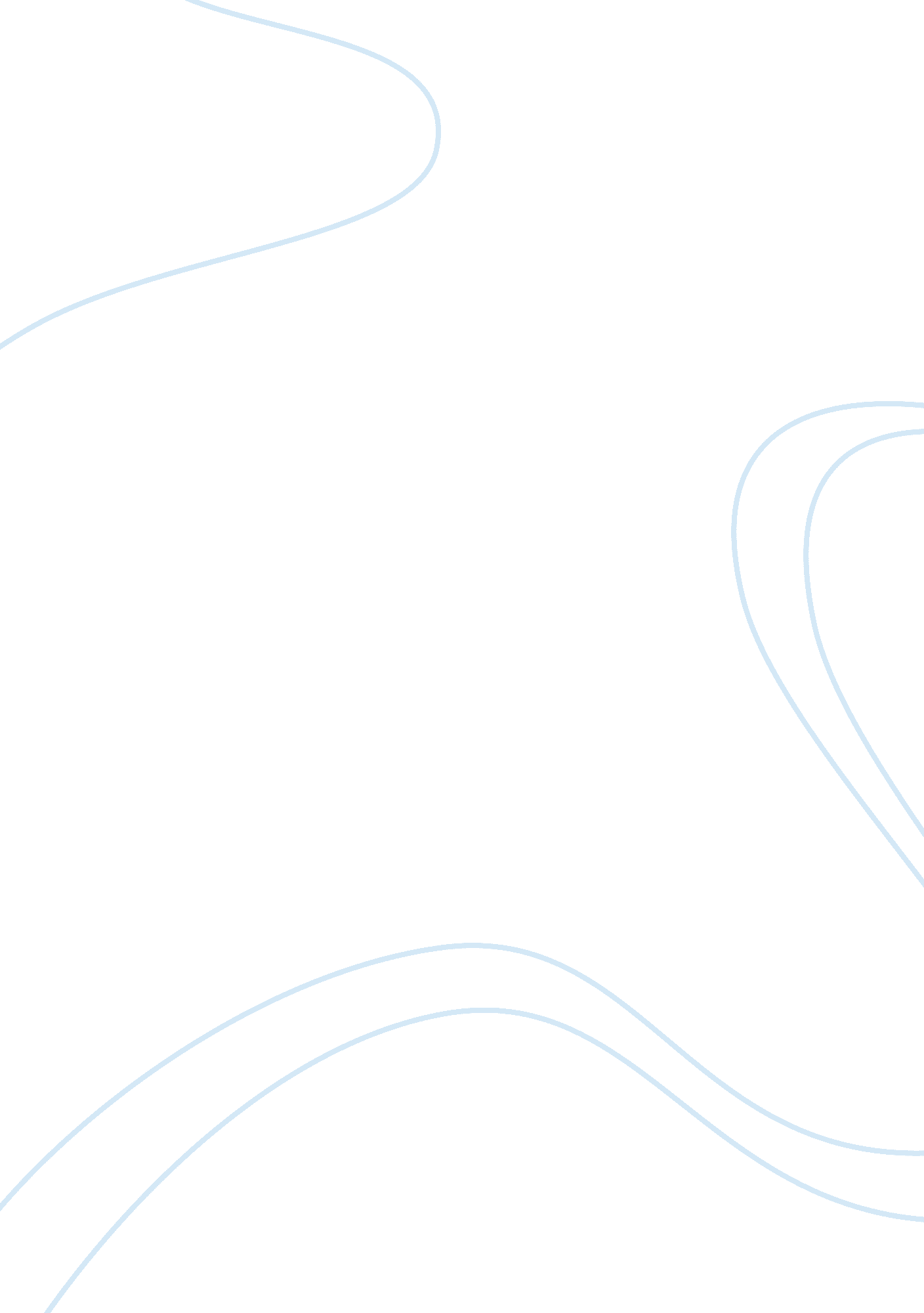 Salutatorian speech essay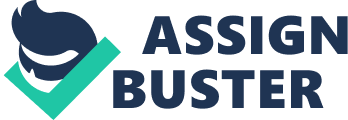 Good morning Ms. Reynolds, Mr.. Uncut, teachers, parent’s and fellow graduates. I would like begin by thanking all of you, for being in attendance this morning. You are the impetus to it all. Through your open doors, you offered us the opportunity to learn in an environment of mutual respect and acceptance. To use the word support would be an understatement; you personally invested your time and energy to ensure that our own pursuits were made possible, within and beyond the classroom. Our aspirations and concerns became your own over the past few years, and through our invaluable support you have made us better people. On behalf of my classmates, and myself I would like to express my appreciation. These wonderful graduates are more than my classmates; they are my family. I always think about our past, all the good times and those thankfully few bad ones; the laughter and tears we shared over the past 10 years. I began with some of you in kindergarten, others Joined along the way. We all have grown up together and have changed each other for the better. We have stuck together, even though the rough mimes I am so proud of every single one of them and I love them all dearly. Each laughter-filled moment and friendship made has taught us what we need to move on, and has strengthened us as individuals I’m so blessed to have had them in my life and I am thankful that I was given the opportunity to have gone to such a wonderful school full of amazing people. Let me Just tell you all that today is no small feat. It perhaps is the most significant and life altering achievement most of you can claim to this day. Never hesitate to recognize how proud each and every person here today is for you to complete such a long and difficult task. Having worked for over ten years Just for this moment, it is hard to ignore the determination, perseverance, patience, hard work and even sacrifice that embodies itself the attitudes of every graduate. The innumerable amount of opportunities your diploma enables you to attain is without doubt, and I encourage all of you to pursue what is most dear to you. Pursue that in which you feel you can make a difference. Looking at you, the Class of 2013, I realize that after today, I may no longer see many of you. That is a painful thought. On the other hand, I am also filled with anticipation, because I have no doubt in my mind that every single one of you sitting before me has the potential to succeed and make a difference in life. I know each and every one of us will walk out of here with a feeling of happiness and self-satisfaction whether you’re a parent, teacher, or student because we were all key arts in why each and every graduate is sitting here before me. I hope that my fellow class will keep positive and progressive outlooks and will be willing to tackle any and every obstacle that will come their way in order to achieve their dreams. Keep up your persistence and your goals will be able to endure with you through all of the hard times and struggles. And always remember that the best is yet to come. Congratulations to the class of 2013 and may all your dreams come true. Thank you and please enjoy the rest of our Graduation Ceremony 